.SWAY LEFT, SWAY RIGHT, SWAY LEFT, LONG STEP RIGHT, ROCK-REPLACE-SIDE, BEHIND- TURN-SIDEROCK-REPLACE-SIDE, BEHIND-TURN-SIDE, ¼ TURNING COASTER, PRESS/DIP-REPLACE½ TURNING RIGHT SHUFFLE, STEP-PIVOT-STEP, FULL TURN LEFT, PRESS/DIP-REPLACE¼ LEFT SIDE SHUFFLE, CROSS PRESS/DIP, SHUFFLE RIGHT, SWAY,SWAYREPEATTAGOn wall #1 and #3Then restart at the beginning of the danceTAGOn wall #5Then restart at the beginning of the danceBecause Of You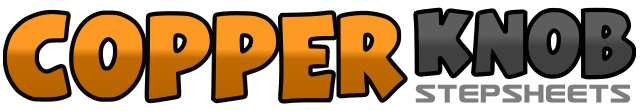 .......Count:32Wall:2Level:Improver nightclub.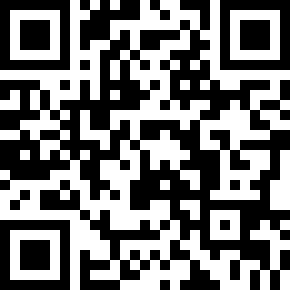 Choreographer:Larry Schmidt (USA)Larry Schmidt (USA)Larry Schmidt (USA)Larry Schmidt (USA)Larry Schmidt (USA).Music:Because of You - Kelly ClarksonBecause of You - Kelly ClarksonBecause of You - Kelly ClarksonBecause of You - Kelly ClarksonBecause of You - Kelly Clarkson........1-2-3-4Step left foot left swaying left, sway right, sway left, long step right side dragging left, (dip shoulders in direction of sways)5&6Rock left behind right, replace weight to right, long step left dragging right7&8Step right behind left, step forward left turning ¼ left, long step side right turning ¼ left1&2Rock left behind right, replace weight to right, long step left side dragging right3&4Step right behind left, step forward let turning ¼ left, step side right turning ¼ left,5&6Step back left turning ¼ left, step right beside left, step left forward7-8Press right foot forward (right knee bent -foot angled right), recover weight back on left1&2½ turn right and step forward with right foot, step left next to right, step right foot forward3&4Step left foot forward, pivot ½ right, weighting right, step left foot forward prepping for left turn5&6Full turn left, right, left, right7-8Press left foot forward (left knee bent - foot angled left), recover weight back on right1&2Turning ¼ left step left, step right next to left, step left to the left3-4Step and press right foot across in front of left (right knee bent), recover weight to left5&6Step right foot to right, step left beside right, step right foot to the right side7-8Step left foot left swaying left, replace weight to right swaying right33-34Step left behind right, step right foot to right33-36Step left behind right, step right foot to right, step left behind right, step right foot to the right